LAPORAN AKHIR PROGRAM PROFESI NERSASUHAN KEPERAWATAN PADA PASIEN ST ELEVASI MIOKARD AKUT DI INSTALASI PERAWATAN INTENSIF(IPI)RSUD MARDI WALUYOKOTA BLITARDiajukan Sebagai Syarat Mendapatkan Gelar Profesi Ners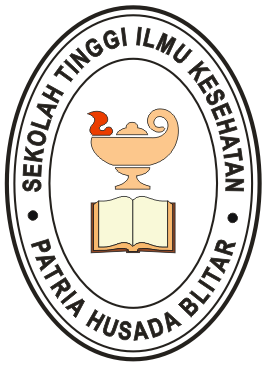 HENI ROHMAWATINIM. 17NS12048Program Studi Pendidikan NersSEKOLAH TINGGI ILMU KESEHATANPATRIA HUSADA BLITAR2020HALAMAN PERSETUJUANHALAMAN PENGESAHANLaporan Akhir Program Profesi Ners ini telah di uji dan dinilai                                                                oleh panitia penguji pada                                                                                                                 Program Studi Pendidikan Ners STIKes Patria Husada Blitar                                                                 pada tanggal 30/01/2020Panitia Penguji,                                  UCAPAN TERIMA KASIHSegala Puji  dan syukur saya panjatkan kehadirat Tuhan YME atas rahmat dan hidayah-NYA sehingga saya dapat menyelesaikan Laporan Akhir Program Profesi Ners yang berjudul ” Asuhan Keperawatan Pada Pasien ST Elevasi Miokard Akut Di Instalasi Perawatan Intensif (IPI) Rsud Mardi Waluyo Kota Blitar “ sebagai kewajiban untuk menyelesaikan pendidikan pada Program Studi Pendidikan Ners STIKes Patria Husada Blitar.                                                                 Saya menyadari terselesainya Laporan Akhir Program Profesi Ners atas bimbingan dan peran serta semua pihak. Pada kesempatan ini saya mengucapkan banyak terima kasih kepada :Ulfa Husnul Fata., S Kep Ns., M.Kep  selaku Pembimbing satu yang telah memberikan bimbingan dan arahan dalam Laporan Akhir Program Profesi Ners ini. Ning Arti Wulandari.,, S Kep Ns., M.Kep selaku selaku Pembimbing dua yang telah memberikan bimbingan dan arahan dalam Laporan Akhir Program Profesi Ners ini. Anita Rahmawati., S Kep Ns., M.Kep. selaku selaku penguji yang telah memberikan bimbingan dan arahan dalam Laporan Akhir Program Profesi Ners ini. Yeni Kartika Sari, S Kep Ns., M.Kep. selaku Ketua Program Studi Pendidikan Ners Perguruan Tinggi STIKes Patria Husada Blitar. Basar Purwoto,S. Sos., M.SI. selaku Ketua Perguruan Tinggi STIKes Patria Husada Blitardr. Ramiadji, Sp.B selaku Direktur Rumah Sakit Rumah Sakit Mardi Waluyo Kota Blitar beserta jajarannya yang telah memberikan ijin untuk melakukan praktek profesi dan menyusun  Laporan Akhir Program Profesi Ners di Rumah Sakit Mardi Waluyo Blitar.Kepala Instalasi Rawat Inap dan Kepala Instalasi Rekam Medik Rumah Sakit Mardi Waluyo Blitar yang telah membantu dalam penyusunan Laporan Akhir Program Profesi Ners ini..Bapak dan ibu dosen beserta staf karyawan Program Studi Pendidikan Ners Perguruan Tinggi STIKes Patria Husada BlitarSeluruh temanku seperjuangan dalam menempuh Pendidikan Ners yang selalu mendukung untuk selalu tetap eksis melanjutkan praktek profesi.saya menyadari bahwa dalam penyusunan Laporan Akhir Program Profesi Ners ini kurang sempurna, oleh karena itu kritik dan saran yang bersifat membangun sangat saya harapkan demi penyempurnaan Laporan Akhir Program Profesi Ners selanjutnya. Besar harapan saya bahwa hal ini dapat bermanfaat bagi saya dan pembaca umumnya.Blitar,  Januari 2020                      PenulisRINGKASANAsuhan Keperawatan Pada Pasien ST Elevasi Miokard Akut Di Instalasi Perawatan Intensif (IPI) Rsud Mardi Waluyo Kota BlitarHeni Rohmawati rohmawatiheni77@gmail.comIsi RingkasanPenyakit jantung merupakan penyakit yang menempati posisi tertinggi penyebab kematian dan kecacatan baik di dunia maupun di Indonesia.STEMI (ST Elevasi Miocard Infark) adalah jenis yang terberat dari kelompok penyakit coronary arteri disease yang memerlukan penanganan serius baik sebelum maupun setelah serangan, penanganan dini menggunakan berbagai strategi tindakan pada saat serangan sangat penting namunupaya pengembalian fungsi jantung juga memiliki makna yang sangat besarsebagai pencegahan serangan ulang yang dapat berakibat lebih fatal. Pada banyak kejadian penderita STEMI (ST Elevasi Miocard Infark) yang justru meninggal atau mengalami kecacatan yang diakibatkan oleh kesalahan dalam melakukan pertolongan (kesalahan petugas). Peran perawat tentang tindakan kegawat daruratan di IGD dan Instalasi Perawatan Intensif pada pasien STEMI (ST Elevasi Miocard Infark)  memegang porsi besar dalam menentukan keberhasilan pertolongan pertama. Di samping itu dibutuhkan juga sikap yang benar dalam memberikan tindakan kegawat daruratan dan perawatan intensif pada pasien STEMI (ST Elevasi Miocard Infark).Diagnosa keperawatan pada teori pada pasien STEMI (ST Elevasi Miocard Infark) adalah 1).Nyeri akut berhubungan dengan sindroma koroner akut. 2).Penurunan curah jantung berhubungan dengan penurunan afterload 3).Hipervolemia berhubungan dengan kegagalan jantung kongestif 4).Risiko perfusi miocard tidak efektif 5).Intoleransi aktivitas berhubungan Penyakit jantung koroner 6).Ansietas berhubungan dengan Penyakit akut, tapi pada praktek dilapangan tidak semua diagnosa keperawatan muncul di semua kasus. Dari empat kasus yang dikelola penulis diagnosa keperawatan penurunan curah jantung merupakan diagnose utama pada kasus 1 dan kasus 4, karena pada kedua kasus tersebut pasien sudah mengalami syock cardiogenik ditandai adanya sesak,hipotensi, dan gambaran cardiomegali serta edema paru. Klasifikasi berdasarkan killip digunakan pada penderita IMA.., Pada intervensi manajemen nyeri merupakan prioritas utama pada pasien STEMI. Pada dasarnya bahwa tidak ada kesenjangan antara praktik pada pasien dan teori. Karena intervensi yang diberikan perawat kepada pasien sudah sesuai dengan teori yang ada dan sesuai dengan kondisi pasien. Pada Implementasi ada beberapa intervensi yang tidak dilakukan, karena pada dasarnya implementasi dilakukan untuk meningkatkan oksigen miokard dan menghindari implementasi yang meningkatkan beban kerja jantung. Evaluasi didapatkan perkembangan yang membaik 50% ( masalah teratasi) dan  perkembangan yang tidak mengalami perbaikan 50% (masalah tidak teratasi)..Kata Kunci : ST Elevasi Miocard Infark,  Asuhan Keperawatan ST Elevasi Miocard Infark  DAFTAR ISIDAFTAR TABELDAFTAR LAMPIRANASUHAN KEPERAWATAN PADA PASIEN ST ELEVASI MIOKARD AKUTDI INSTALASI PERAWATAN INTENSIF (IPI)RSUD MARDI WALUYOKOTA BLITARHeni Rohmawati / 17NS12048Laporan Akhir Program Profesi Ners ini telah disetujui pada tanggal 30/01/2020OlehPembimbing 1Ulfa Husnul Fata, M.Kep.,NsNIK. 180906009Pembimbing 2Ning Arti Wulandari, S Kep Ns., M.KepNIK. 180906030MENGETAHUIKetua Program Studi Pendidikan NersSTIKes Patria Husada BlitarYENI KARTIKA SARI, S Kep Ns., M.KepNIK.180906024Laporan Akhir Program Profesi Ners diajukan oleh :Laporan Akhir Program Profesi Ners diajukan oleh :Laporan Akhir Program Profesi Ners diajukan oleh :Nama:Heni RohmawatiNim	:17NS12048Program Studi:Pendidikan NersPerguruan Tinggi:STIKes Patria Husada BlitarJudul:Asuhan Keperawatan Pada Pasien ST Elevasi Miokard Akut Di Instalasi Perawatan Intensif (IPI) RSUD Mardi Waluyo Kota Blitar PengujiNamaTanda tanganKetua penguji:Anita Rahmawati., M.Kep.,Ns……………….Penguji 1:Ulfa Husnul Fata, M.Kep.,Ns……………….Penguji 2:Ning Arti Wulandari, M.Kep.,Ns……………….HALAMAN JUDUL...................................................................................................iHALAMAN PERSETUJUAN....................................................................................iiHALAMAN PENGESAHAN.....................................................................................iiiUCAPAN TERIMA KASIH.......................................................................................ivRINGKASAN.............................................................................................................viDAFTAR ISI...............................................................................................................ViiDAFTAR SINGKATAN.............................................................................................IxDAFTAR TABEL.......................................................................................................IxDAFTAR LAMPIRAN...............................................................................................IxBAB 1 PENDAHULUANLatar Belakang......................................................................................................1Tujuan asuhan keperawatan..................................................................................3Tujuan Umum............................................................................................3Tujuan Khusus............................................................................................4Manfaat Penelitian.................................................................................................4Manfaat Teoritis.........................................................................................4Manfaat Praktis..........................................................................................4BAB 2 TINJAUAN PUSTAKAKONSEP DASAR PENYAKIT............................................................................6Definisi NSTEMI..................................................................................................6Etiologi..................................................................................................................6Faktor Resiko........................................................................................................8Tes Diagnostik.......................................................................................................11Penatalaksanaan ...................................................................................................13Patofisiologi ..........................................................................................................16Anatomi fisiologi16Manifestasi Klinis27Patofisiologi27Pathway312.3. Konsep Dasar Asuhan Keperawatan33BAB 3 LAPORAN MANAGEMEN KASUSProfile Lahan.........................................................................................................43Ringkasan Proses Asuhan Keperawatan...............................................................44BAB 4 ANALISA DAN PEMBAHASANAnalisa pengkajian keperawatan pada pasien STEMIA67Analisa diagnose keperawatan berdasarkan prioritas masalah………………….70Analisa perencanaan keperawatan pada masalah yang timbul………………….73Analisa tindakan keperawatan berdasarkan tujuan dan intervensi keperawatan yang sudah ditetapkan…………………………………………………………...76Analisa evaluasi keperawatan berdasarkan tujuan keperawatan yang telah dicapai…………………………………………………………………………...76BAB 5 KESIMPULAN DAN SARAN5.1 Simpulan…………………………………………………………………………785.2 Saran……………………………………………………………………………..78DAFTAR PUSTAKA.................................................................................................801Tabel 4.1.Data hasil pengkajian anamnesa…………………………………..67     2Tabel 4.2 Data hasil pemeriksaan fisik……………………………………....683Tabel 4.3 Data periksaan penunjang…………………………………………704Tabel 4.4 Analisa Diagnosa keperawatan…………………………………....705Tabel 4.5 Analisa Intervensi keperawatan…………………………………...756Tabel 4.6 Analisa Implementasi keperawatan……………………………….767Tabel 4.7 Analisa Evaluasi Keperawatan……………………………………77LAMPIRAN 1:Asuhan Keperawatan kasus 177LAMPIRAN 2:Asuhan Keperawatan kasus 292LAMPIRAN 3:Asuhan Keperawatan kasus 3104LAMPIRAN 4:Asuhan Keperawatan kasus 4117